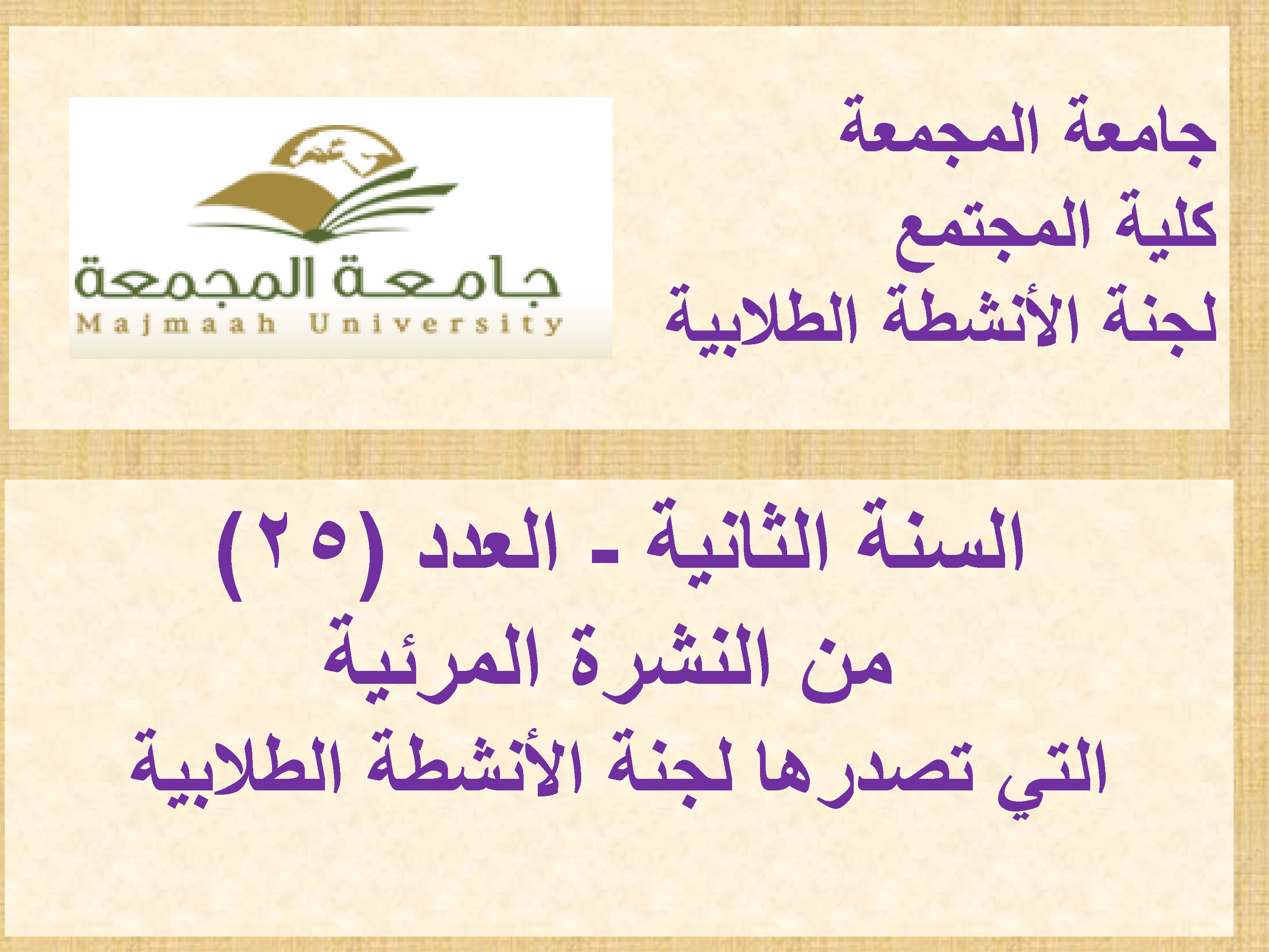 صدرت مؤخراء اللائحة التاديبية لطلبة جامعة المجمعة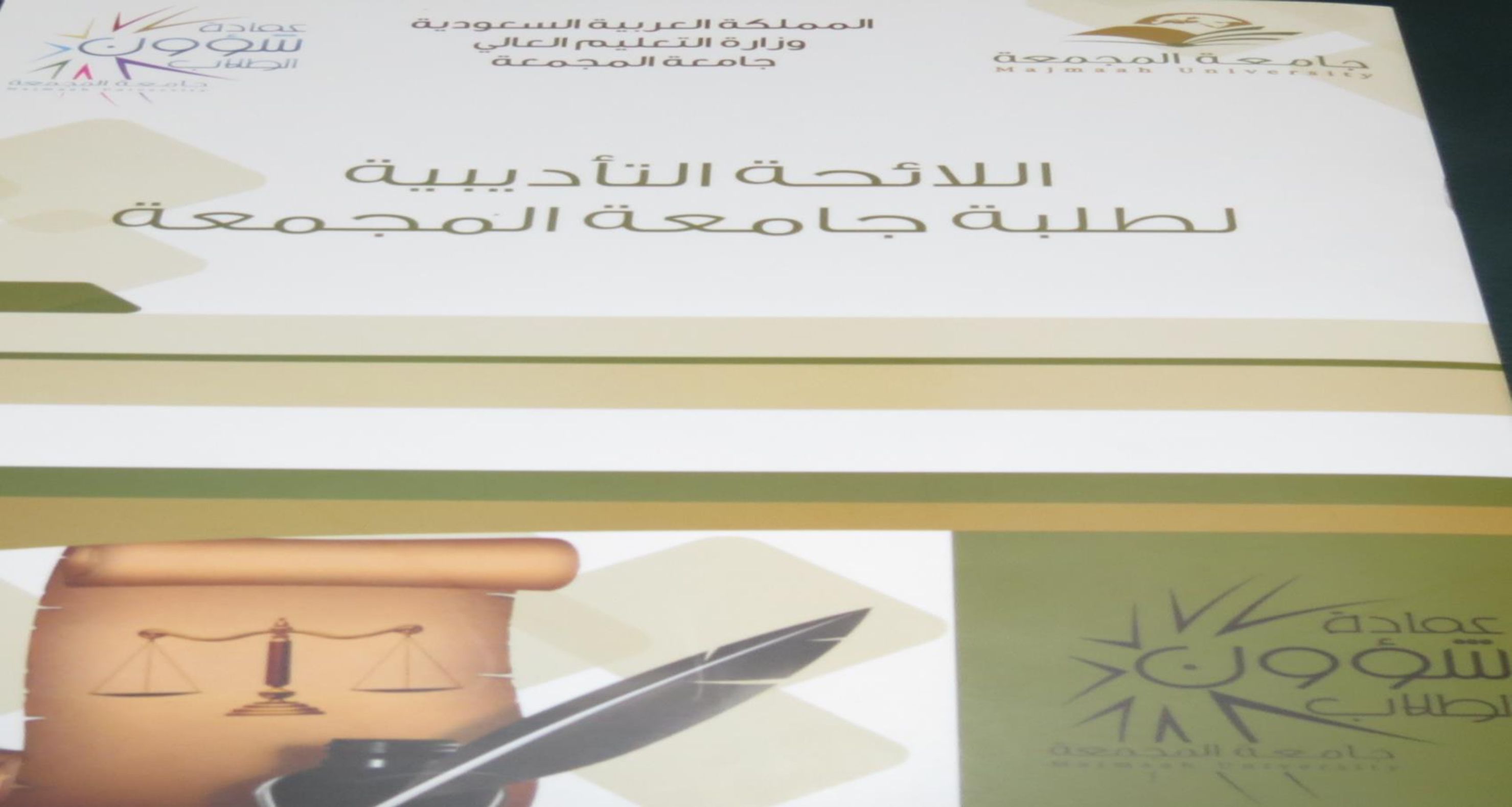 المادة الخامسة من اللائحة
التأدسة لطدة حامعة المحمعة.....	٠٠	٠تنص على :لسمانسج٧لببلالدسماسسالجالاةءللسستيالعة,صلهضسعساجلعمايئعائلبنامةبءغ٠ا٧سذ.هسئ لطلابعرساللاسئ|لألاعلالإءلاناس|عه بها٤٠ الجامعة عند بدء كإ٠ا ف۵ال لناس.لجنة الأنشطة الطلابية تجتمع وفريق التشغيل العللابي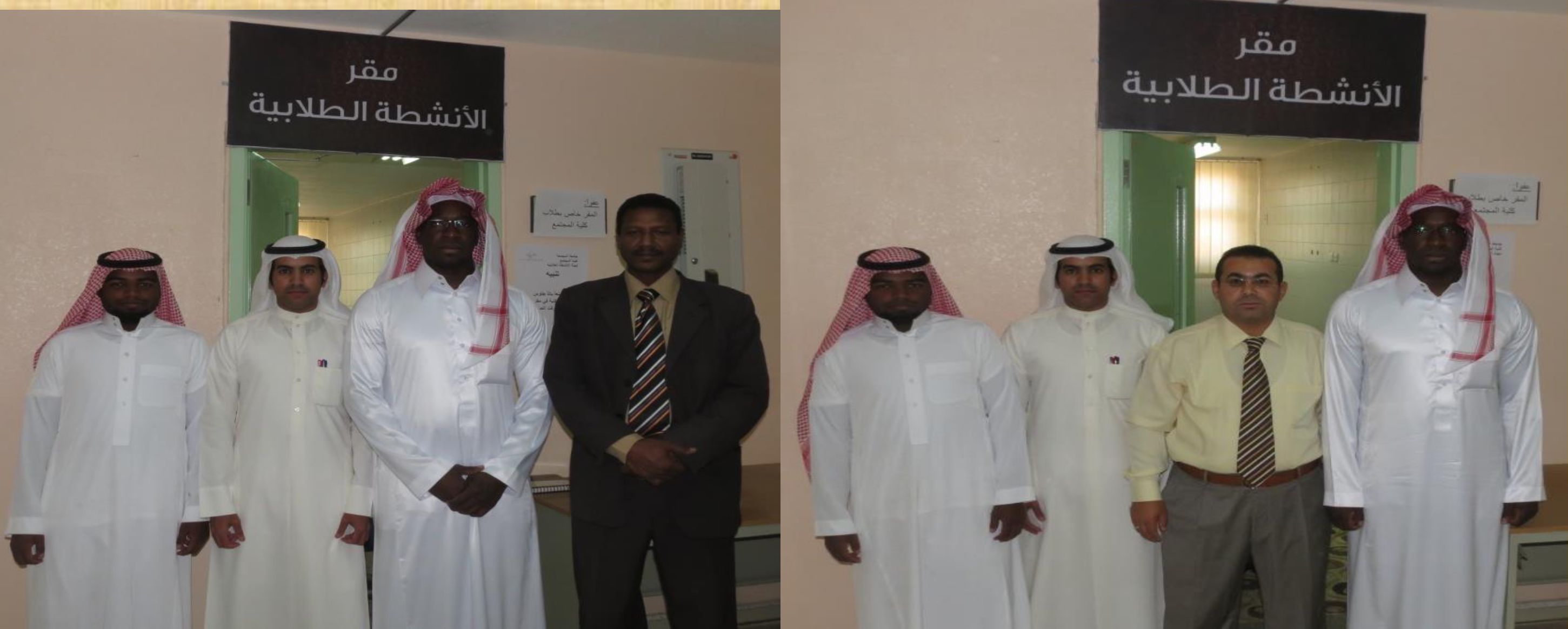 دعوةتدعولجنة الأنشطة الطلابية طلاب
الكلية للتسجيل في الرحلة الدولية
لتبادل الثقافات التي ينظمها الاتحاد
العالمي للكشاف المسلم في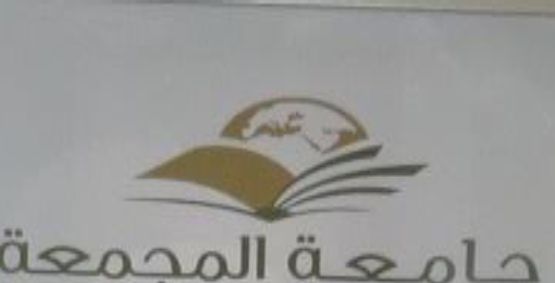 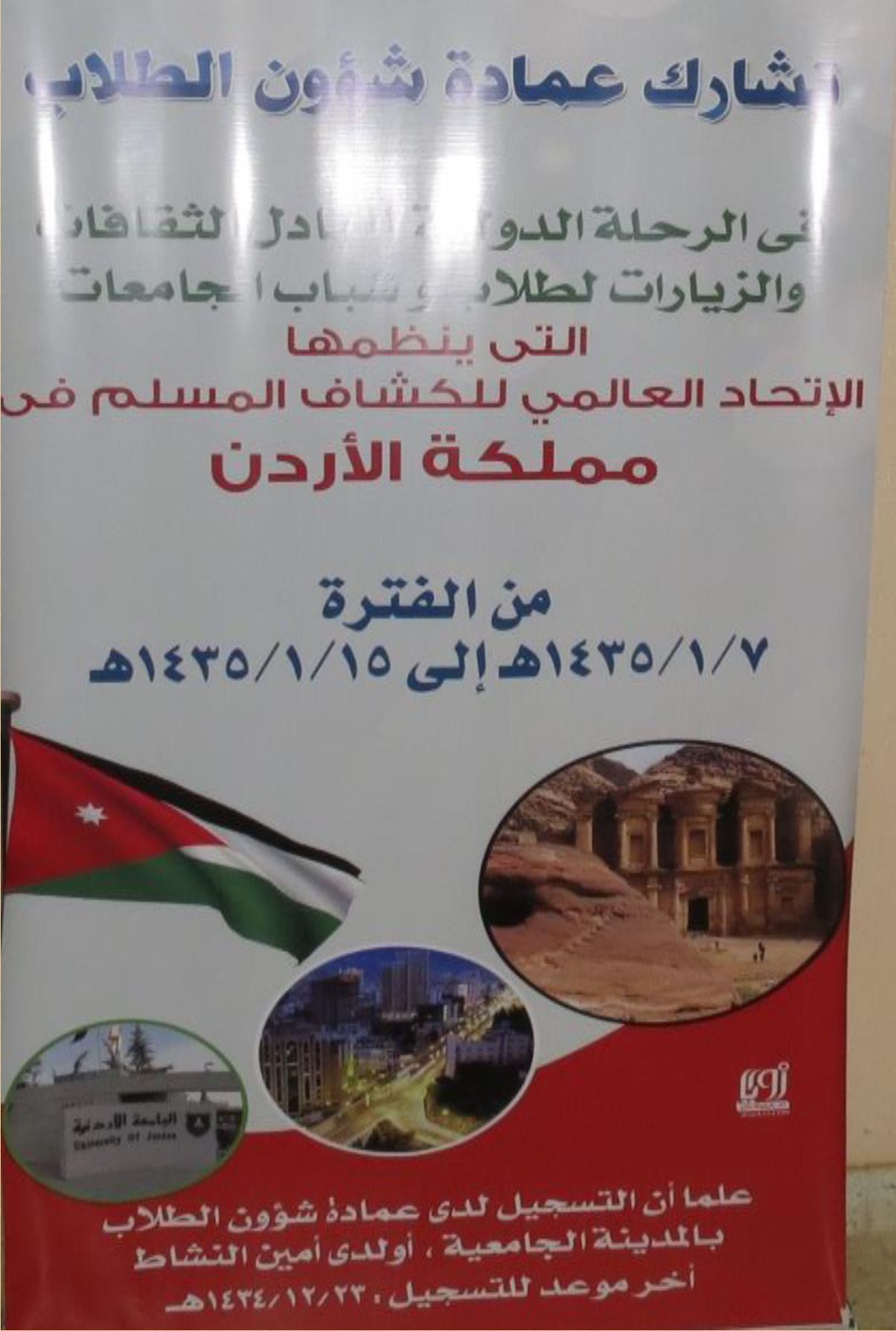 مملكة الأردنخلال الفترة من ١/٧/ه١٤٣ ه- -إلىه١/١/ه١٤٣دالتسجيل لدى :- أمين النشاط بالكلية (اءاءحمدياسين)- أوعمادة شؤون الطلاب
أخر موعد للتسجيل ١٤٣٤/١٢/٢٣ ه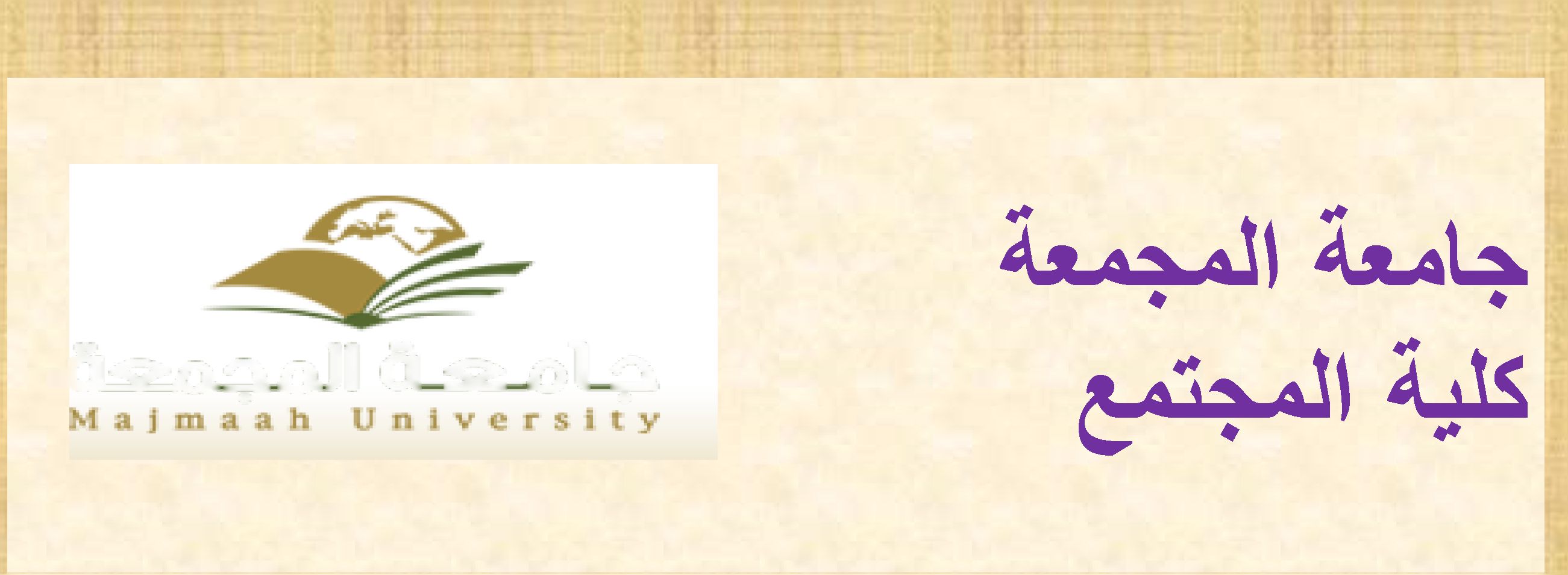 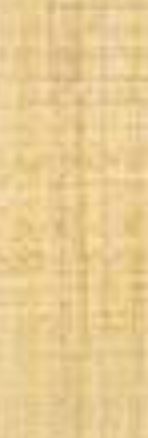 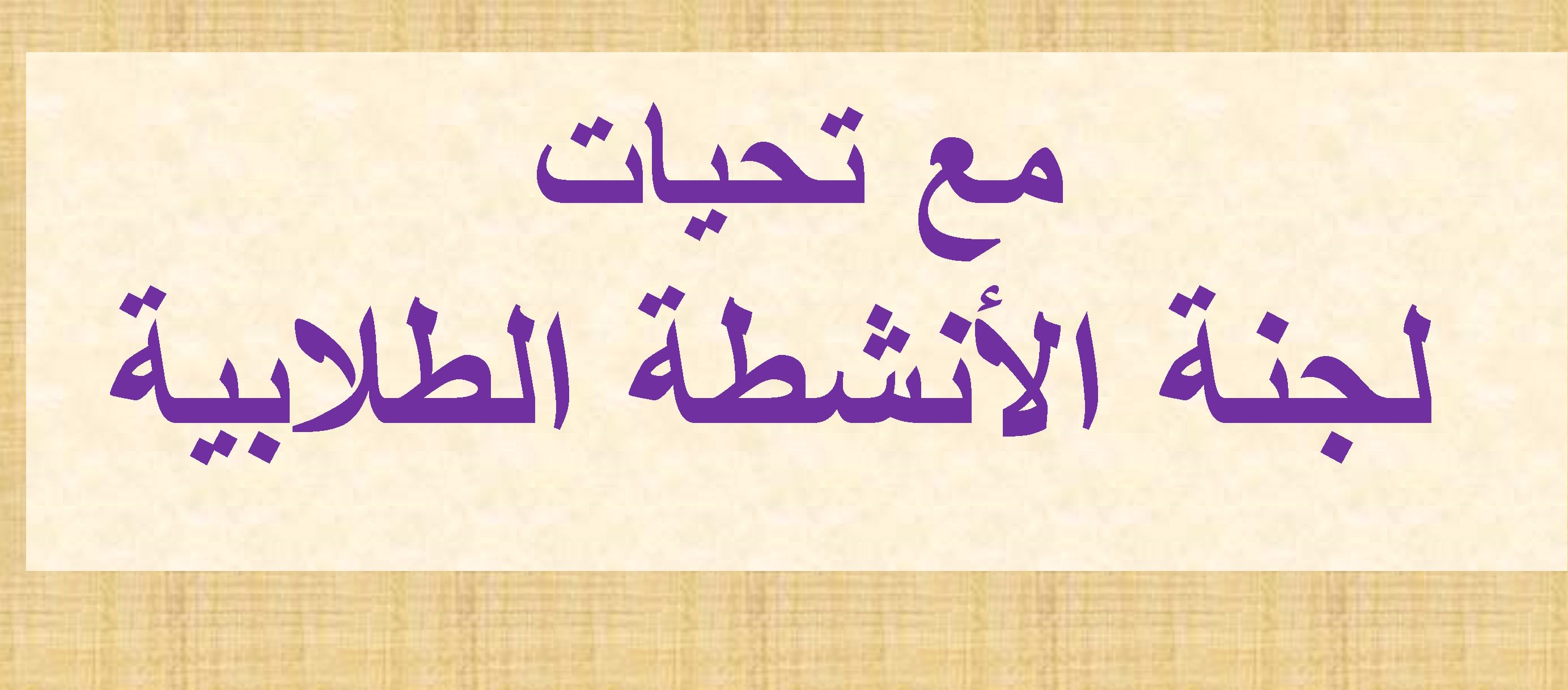 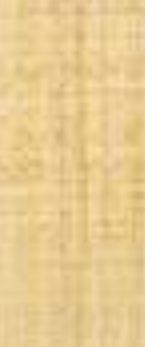 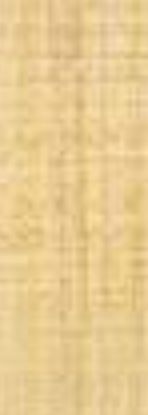 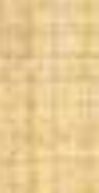 